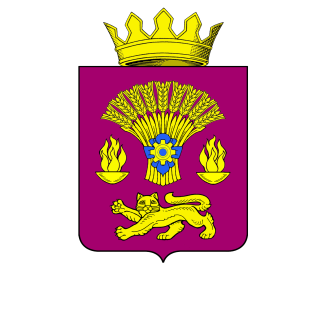 КОТОВСКАЯ РАЙОННАЯ ДУМАВОЛГОГРАДСКОЙ ОБЛАСТИРЕШЕНИЕот 31  октября 2023 года	                                            №	14/10-6-РД															   О создании Совета Котовской районной Думы седьмого созыва	В соответствии со статьей 8 Регламента Котовской районной Думы, утвержденного решением Котовской районной Думы от 30.06.2008 года № 48/8-РД, на основании решения Котовской районной Думы от 25.09.2018 года № 6/1-6-РД «Об утверждении структуры Котовской районной Думы», решения Котовской районной Думы от  25 октября 2018 года   №  8/2-6-РД «О количестве, наименованиях и предметах ведения постоянных комиссий Котовской районной Думы шестого созыва», Котовская районная Дума решила:1. Создать Совет Котовской районной Думы седьмого созыва.2. Утвердить Совет Думы в следующем составе:Председатель Совета Думы – Боровая И.М.., председатель Котовской районной Думы.Заместитель председателя Совета Думы – Алатарцев В.П.., заместитель председателя Котовской районной Думы, председатель комиссии по бюджету.Члены Совета Думы:- Гаврик В.М , председатель комиссии по ЖКХ и предпринимательству, руководитель фракции ПП «Единая Россия» в Котовской районной Думе;- Мустафаева Т.Ю., председатель комиссии по социальной политике;- Павловский С.М., председатель комиссии по местному самоуправлению;- Медведев С.И., председатель комиссии по АПК и природопользованию3. Решение вступает в силу с момента официального обнародования.Председатель Котовской районной Думы			                                        И.М.Боровая